Classroom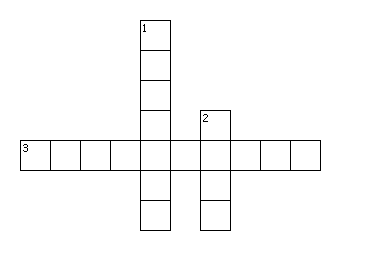 Across3. The teachers writes notes on it.Down1. They come in different colors and the teachers write with it on the white board.2. Has covers and we study from it.